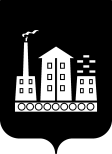 АДМИНИСТРАЦИЯ ГОРОДСКОГО ОКРУГА СПАССК-ДАЛЬНИЙ ПОСТАНОВЛЕНИЕ05 июня 2020 г.                   г. Спасск-Дальний, Приморского края                         № 261-паО внесении изменений в постановление Администрации городского округа Спасск-Дальний  № 128-па от 23 марта 2020 года «О проведении мероприятий по оказанию содействия в подготовке проведения общероссийского голосования, а также в информировании жителей городского округа Спасск-Дальний о такой подготовке в 2020 году»В соответствии с Федеральным Конституционным Законом о поправке к Конституции Российской Федерации от 14 марта 2020 года  № 1-ФКЗ «О совершенствовании регулирования отдельных вопросов организации и функционирования публичной власти», Бюджетным кодексом Российской Федерации, Федеральным законом от 5 апреля 2013 года № 44-ФЗ «О контрактной системе в сфере закупок товаров, работ, услуг для обеспечения государственных и муниципальных нужд», Федеральным законом от    27 февраля 2020 года № 27-ФЗ «О внесении изменений в отдельные законодательные акты Российской Федерации», Законом Приморского края от 2 августа 2005 года № 271-КЗ «О бюджетном устройстве, бюджетном процессе и межбюджетных отношениях в Приморском крае», постановлением Правительства Приморского края от 13 марта 2020 года № 202-пп «О предоставлении иных межбюджетных трансфертов бюджетам муниципальных образований Приморского края на оказание содействия в подготовке проведения общероссийского голосования, а также в информировании граждан Российской Федерации», Уставом городского округа Спасск-Дальний, Администрация городского округа Спасск-ДальнийПОСТАНОВЛЯЕТ:1. Внести в постановление Администрации городского округа Спасск-Дальний  от 23 марта 2020 года  № 128-па «О проведении мероприятий по оказанию содействия в подготовке проведения общероссийского голосования, а также в информировании жителей городского округа Спасск-Дальний о такой подготовке в 2020 году» следующие изменения:изложить п.п. 1.1 п. 1 постановления в следующей редакции: «1.1. адресное информирование граждан РФ, обладающих активным избирательным правом, в количестве 32 876 человек (по состоянию на 01 января    2020 г.) о проведении общероссийского голосования, осуществляемого в два этапа в период с 14 июня 2020 года по 24 июня 2020 года»;изложить п. 6 постановления в следующей редакции:«6. Для осуществления мероприятий, указанных в п.п. 1.1 настоящего постановления, привлечь членов участковых избирательных комиссий, расположенных на территории городского округа Спасск-Дальний, изъявивших, в установленном настоящим постановлением Порядке, намерение и согласие принять участие в осуществлении данных мероприятий»; 1.3. Изложить приложение к постановлению в следующей редакции (прилагается). 2. Признать утратившим силу постановление Администрации городского округа Спасск-Дальний  от 21 мая 2020 г. № 242-па «О внесении изменений в постановление Администрации городского округа Спасск-Дальний  № 128-па от         23 марта 2020 года «О проведении мероприятий по оказанию содействия в подготовке проведения общероссийского голосования,  а также в информировании жителей городского округа Спасск-Дальний о такой подготовке в 2020 году».3. Административному управлению Администрации городского округа Спасск-Дальний (Моняк)  настоящее постановление опубликовать в периодическом печатном издании и сетевом издании  «Официальный сайт правовой информации городского округа Спасск-Дальний».4. Контроль за исполнением настоящего постановления возложить на заместителя главы Администрации городского округа Спасск-Дальний Белякову Л.В.5. Настоящее постановление вступает в силу со дня его официального опубликования.Исполняющий обязанности главыгородского округа Спасск-Дальний				                      А.К. БессоновПриложение к постановлению Администрациигородского округа Спасск-Дальнийот    23.03.2020    №  128-па(в редакции постановления Администрации городского округа Спасск-Дальний от 05.06.2020 № 261-па)ПОРЯДОКпривлечения членов участковых избирательных комиссий для осуществления адресного информирования граждан РФ, обладающих активным избирательным правом, о проведении в 2020 году общероссийского голосования по вопросу одобрения изменений в Конституцию Российской Федерации и выплаты вознаграждения членам участковых избирательных комиссий  за данное информирование.Настоящий Порядок привлечения членов участковых избирательных комиссий для адресного информирования граждан РФ, обладающих активным избирательным правом, о проведении в 2020 году общероссийского голосования по вопросу одобрения изменений в Конституцию Российской Федерации (далее – общероссийское голосование) и выплаты вознаграждения членам участковых избирательных комиссий за такое информирование (далее – Порядок) определяет условия привлечения членов избирательных комиссий, расположенных на территории  городского округа Спасск-Дальний, для проведения мероприятий по оказанию содействия в подготовке проведения общероссийского голосования, а также в информировании жителей городского округа Спасск-Дальний о такой подготовке в 2020 году, в виде адресного информирования граждан РФ, обладающих активным избирательным правом, о проведении общероссийского голосования (далее – информирование), а также условия взаимодействия Администрации городского округа Спасск-Дальний (далее - Администрация) и членов участковых избирательных комиссий при проведении информирования. Действие настоящего Порядка распространяется исключительно на членов участковых избирательных комиссий, изъявивших свое намерение и согласие на участие в информировании в порядке, предусмотренном п.п. 3-4 настоящего Порядка.         Администрация, в целях привлечения членов избирательных комиссий для осуществления информирования граждан направляет в участковую избирательную комиссию предложение об участии членов избирательных комиссий в проведении  такого информирования. В случае принятия предложения Администрации об участии членов избирательной комиссии в информировании, участковая избирательная комиссия направляет в адрес Администрации письменное уведомление о готовности принять участие в информировании, с обязательным указанием сведений о членах избирательной комиссии, намеренных принять участие в таком информировании. Указанное в настоящем пункте уведомление подписывается председателем участковой избирательной комиссии, а также должно содержать собственноручные подписи лиц, в нем указанных, в качестве подтверждения их согласия на участие в информировании. Администрация в течение 5 дней с момента получения уведомления, указанного в п. 3 настоящего Порядка, обеспечивает членов избирательных комиссий, намеренных осуществить информирование, необходимыми информационными материалами об общероссийском голосовании путем их передачи председателю участковой избирательной комиссии, либо в случае отсутствия председателя участковой избирательной комиссии, невозможности участия председателя участковой избирательной комиссии в информировании иному лицу, осуществляющему действия, предусмотренные п. 8 настоящего Порядка (заместитель председателя участковой избирательной комиссии; секретарь участковой избирательной комиссии; иной член избирательной комиссии с правом решающего голоса) (далее совместно – председатель участковой избирательной комиссии).Члены избирательных комиссий осуществляют информирование в период с 14 июня 2020 года по 24 июня 2020 года. Информирование осуществляется членом избирательной комиссии путем подомового обхода граждан, проживающих на территории участковой избирательной комиссии, членом которой он является, и проведения соответствующих разъяснительных бесед с вручением необходимых информационных материалов. При этом количество проинформированных граждан, обладающих активным избирательным правом, членом избирательной комиссии на каждом этапе информирования определяется следующим образом:В случае если общее количество граждан, обладающих активным избирательным правом, проживающих на территории участковой избирательной комиссии кратно двумстам, то количество таких граждан, проинформированных членом участковой избирательной комиссии, должно составлять 200 человек.В случае если общее количество граждан, обладающих активным избирательным правом, проживающих на территории участковой избирательной комиссии, более двухсот человек и  некратно двумстам, то председатель участковой избирательной комиссии определяет количество членов комиссии, осуществляющих информирование, путем деления общего количества граждан, обладающих активным избирательным правом, проживающих на территории участковой избирательной комиссии, на 200 с последующим округлением конечного результата до целого числа по математическим правилам. После чего  председателем участковой избирательной комиссии с учетом специфики территории осуществления информирования (удаленность мест проживания граждан; неравномерное проживание граждан в зонах многоквартирной застройки, и прочее) осуществляется распределение граждан, обладающих активным избирательным правом, проживающих на территории участковой избирательной комиссии, в отношение которых будет осуществляться информирование,  между всеми членами участковой избирательной комиссии, проводящих информирование.  При этом минимальное количество граждан, информируемым каждым членом участковой избирательной комиссии не может составлять менее 150 человек.  В случае если общее количество граждан, обладающих активным избирательным правом, проживающих на территории участковой избирательной комиссии менее двухсот, то количество таких граждан, проинформированных членом участковой избирательной комиссии не может быть менее общего числа избирателей, проживающих на территории участковой избирательной комиссии. В данном случае информирование осуществляется 1 (одним) членом участковой избирательной комиссии, не являющимся председателем данной комиссии.При осуществлении информирования член избирательной комиссии:8.1. Разъясняет гражданам нормы законодательства РФ, регулирующие проведение общероссийского голосования, по вопросу одобрения изменений в Конституцию Российской Федерации, порядок и сроки его проведения;8.2. Разъясняет гражданам содержание изменений в Конституцию Российской Федерации, вынесенных для одобрения на общероссийский день голосования, в том числе путем предоставления соответствующих информационных материалов;8.3. Разъясняет порядок подачи заявления о включении гражданина в список избирателей по месту нахождения;8.4. Информирует граждан о порядке и сроках досрочного голосования и голосования вне помещения для голосования;8.5. Разъясняет гражданам сроки и порядок осуществления отдельных действий, в соответствии с законодательством Российской Федерации, в рамках общероссийского голосования; 8.6. Распространяет среди граждан информационные материалы об общероссийском голосовании.При проведении членами участковой избирательной комиссии информирования, председатель участковой избирательной комиссии:До начала проведения информирования обеспечивает членов участковой избирательной комиссии информационными материалами, указанными в п. 4 настоящего Порядка.До начала информирования членами участковой избирательной комиссии организует и проводит их обучение по вопросам содержания изменений в Конституцию Российской Федерации, вынесенных для одобрения на общероссийский день голосования; вопросам порядка и сроков проведения информирования, порядка и сроков проведения общероссийского голосования; а также по иным вопросам проведения общероссийского голосования.Определяет территорию проведения информирования для каждого члена участковой избирательной комиссии.Осуществляет оперативный ежедневный контроль за ходом проведения информирования членами участковой избирательной комиссии.По завершении каждого этапа информирования, предусмотренного п. 5 настоящего Порядка, член избирательной комиссии предоставляет председателю участковой избирательной комиссии отчет о проведенном информировании по форме согласно Приложению № 1 к настоящему Порядку. Председатель участковой избирательной комиссии в течение 2 дней с момента получения отчетов, указанных в п. 9 настоящего Порядка, направляет Администрации консолидированный отчет о проведенном членами участковой избирательной комиссии информировании по форме согласно Приложению № 2 к настоящему Порядку, с обязательным приложением к нему оригиналов отчетов членов участковой избирательной комиссии.За проведение информирования в объемах и сроки, предусмотренные настоящим Порядком, членам избирательной комиссии устанавливается выплата (вознаграждение) в размере равном 15 356 рублей, председателю участковой избирательной комиссии – 21 181 рублей. Оплата вознаграждения производится Администрацией в течение 15 дней с момента получения отчета, предусмотренного  п. 10 настоящего Порядка, составленного по завершении второго этапа информирования. Выплата вознаграждений осуществляется членам участковой избирательной комиссии и ее председателю в безналичной форме за счет средств местного бюджета, источником финансового обеспечения которых являются, в том числе иные межбюджетные трансферты, предоставляемые из бюджета Приморского края на оказание содействия в подготовке проведения общероссийского голосования, а также в информировании жителей о такой подготовке в 2020 году, в соответствии с постановлением Правительства Приморского края от 13 марта 2020 года № 202-пп «О предоставлении иных межбюджетных трансфертов бюджетам муниципальных образований Приморского края на оказание содействия в подготовке проведения общероссийского голосования, а также в информировании граждан Российской Федерации» по платежным реквизитам, указанным в отчетах, предусмотренных п. 10, п. 11 настоящего Порядка. Приложение № 1      к Порядку привлечения членов участковых избирательных комиссий для осуществления адресного информирования граждан РФ, обладающих активным избирательным правом, о проведении в 2020 году общероссийского голосования по вопросу одобрения изменений в Конституцию Российской Федерации в 2020 году и выплаты вознаграждения членам участковых избирательных комиссий за такое информированиеОТЧЕТ О ПРОВЕДЕННОМ АДРЕСНОМ ИНФОРМИРОВАНИИ граждан о проведении общероссийского голосования по вопросу одобрения изменений в Конституцию Российской Федерации с _______________________ по _________________________ 2020 года Я, _____________________________________________________________, член участковой избирательной комиссии настоящим сообщаю, что мной в период с _____________________ 2020 года по ______________________ 2020 года было проведено следующее  информирование граждан, обладающим активным избирательным правом, о проведении общероссийского голосования в 2020 году по вопросу одобрения изменений в Конституцию Российской Федерации (далее – информирования):Для проведения информирования от председателя участковой избирательной комиссии мной было получено __________________ экземпляров информационных и раздаточных материалов ( _____________________ - ____ экз.; _____________________ - экз). Из них: выдано гражданам __________________ экземпляров ( _____________________ - ____ экз.; _____________________ - экз); возвращено  председателю участковой избирательной комиссии __________________ экземпляров ( _____________________ - ____ экз.; _____________________ - экз).Выплату вознаграждения прошу произвести по следующим реквизитам:Член участковой  избирательной комиссии № ____		_____________/_________ /Приложение № 2      к Порядку привлечения членов участковых избирательных комиссий для осуществления адресного информирования граждан РФ, обладающих активным избирательным правом, о проведении в 2020 году общероссийского голосования по вопросу одобрения изменений в Конституцию Российской Федерации в 2020 году и выплаты вознаграждения членам участковых избирательных комиссий за такое информированиеОТЧЕТ О ПРОВЕДЕННОМ АДРЕСНОМ ИНФОРМИРОВАНИИ граждан о проведении общероссийского голосования по вопросу одобрения изменений в Конституцию Российской Федерации с _______________________ по _________________________ 2020 года Я, _____________________________________________________________, член председатель участковой избирательной комиссии № _________ настоящим сообщаю, что мной в период с _____________________ 2020 года по ______________________ 2020 года членами участковой избирательной комиссии было проведено следующее  информирование граждан, обладающим активным избирательным правом, о проведении общероссийского голосования в 2020 году по вопросу одобрения изменений в Конституцию Российской Федерации (далее – информирование):Для проведения информирования членам участковой избирательной комиссии  мной было выдано __________________ экземпляров информационных и раздаточных материалов ( _____________________ - ____ экз.; _____________________ - экз). Из них: выдано гражданам __________________ экземпляров ( _____________________ - ____ экз.; _____________________ - экз); возвращено  председателю участковой избирательной комиссии __________________ экземпляров ( _____________________ - ____ экз.; _____________________ - экз).Выплату вознаграждения прошу произвести по следующим реквизитам:Приложение: оригиналы отчетов членов УИК № ___ в ___ экз. на ____ листах Председатель  участковой  избирательной   комиссии № ___                              	_____________/_________ 		Муниципальное образованиеНаселенный пунктУлица№ ДомаКоличество квартир, в которых осуществлено информированиеОбщее количество  проинформированных гражданДата и время обходаИТОГОФ.И.О. получателяНаименование и реквизиты банка получателяНомер расчетного счета банка получателяМуниципальное образованиеНаселенный пунктУлица№ ДомаКоличество квартир, в которых осуществлено информированиеОбщее количество  проинформированных гражданДата и время обходаИТОГОФ.И.О. получателяНаименование и реквизиты банка получателяНомер расчетного счета банка получателя